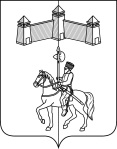 КАРАТУЗСКИЙ СЕЛЬСКИЙ СОВЕТ ДЕПУТАТОВРЕШЕНИЕ29.07.2011г.			с.Каратузское				№9-68О создании периодического печатного издания и об утверждении Положения о периодическом печатном изданииВ целях информационного обеспечения и открытости деятельности органов местного самоуправления Каратузского сельсовета, своевременного широкого и оперативного информирования общественности о решениях, принимаемых органами местного самоуправления в соответствии с возложенными обязанностями, а также в целях обеспечения реализации прав граждан и организации на доступ к информации о деятельности органов местного самоуправления, в соответствии с Федеральным законом от 06.10.2003г. №131-ФЗ «Об общих принципах организации местного самоуправления в Российской Федерации», Законом РФ от 27.12.1991г. №2124-1 «О средствах массовой информации», руководствуясь Уставом Каратузского сельсовета Каратузского района Красноярского края, Каратузский сельский Совет депутатовРЕШИЛ:1. Создать на территории Муниципального образования Каратузский сельсовет периодическое печатное издание «Каратузский Вестник».2. Утвердить Положение о периодическом печатном издании «Каратузский Вестник» согласно приложению.3. Определить «Каратузский Вестник» официальным печатным изданием администрации Каратузского сельсовета, Каратузского сельского Совета депутатов.4. Контроль за исполнением настоящего решения возложить на постоянную депутатскую комиссию по вопросам законности и социальной политике.5. Решение вступает в силу со дня следующего за днем его официального опубликования в районной газете «Знамя Труда».Глава Каратузского сельсовета					А.А.СаарПриложение к решению от 29.07.2011г. №9-68ПОЛОЖЕНИЕо периодическом печатном издании «Каратузский Вестник»1. Общие положения1.1. Настоящее Положение о периодическом печатном издании «Каратузский Вестник» (далее - периодическое печатное издание) разработано в соответствии с Конституцией Российской Федерации, Законом Российской Федерации от 27.12.1991 №2124-1 «О средствах массовой информации», Федеральным законом от 06.10.2003 №131-ФЗ «Об общих принципах организации местного самоуправления в Российской Федерации» и Уставом Каратузского сельсовета Каратузского района Красноярского края.1.2. Периодическое печатное издание является средством массовой информации.1.3 Учредителем периодического печатного издания является администрация Каратузского сельсовета. 1.4. В соответствии со статьей 12 Закона Российской Федерации от 27.12.1991 № 2124-1 «О средствах массовой информации» периодическое печатное издание не подлежит государственной регистрации.2. Цели, задачи периодического печатного издания2.1. Периодическое печатное издание учреждено для опубликования официальных сообщений и материалов, муниципальных нормативных и иных правовых актов органов местного самоуправления Каратузского сельсовета, обсуждения проектов муниципальных нормативных правовых актов по вопросам местного значения.2.2. Периодическое печатное издание издается в целях обеспечения возможности ознакомления жителей муниципального образования Каратузский сельсовет с официальной информацией о деятельности администрации Каратузского сельсовета и Каратузского сельского Совета депутатов, доведения до сведения жителей муниципального образования информации о социально-экономическом и культурном развитии муниципального образования, о развитии его общественной инфраструктуры и иной официальной информации.2.3. Обязательному опубликованию в периодическом печатном издании подлежат нормативные правовые акты администрации Каратузского сельсовета, Каратузского сельского Совета депутатов, затрагивающие права и свободы граждан, информационные сообщения, обязательное опубликование которых в периодическом печатном издании предусмотрено федеральными законами, законами Красноярского края, нормативными правовыми актами органов местного самоуправления Каратузского сельсовета2.4. Не допускается размещение в периодическом печатном издании следующих материалов:- информации, не связанной с деятельностью органов местного самоуправления Каратузского сельсовета;- информации, составляющей государственную тайну;- предвыборных агитационных материалов, агитационных материалов;- рекламы любого рода.3. Финансирование периодического печатного издания3.1. Финансирование издания периодического печатного издания производится за счет средств бюджета Каратузского сельсовета.4. Характеристики периодического печатного издания4.1. Издание периодического печатного издания производит администрация Каратузского сельсовета на принадлежащем ей компьютерном оборудовании.4.2. Периодическое печатное издание издается на русском языке.4.3. При публикации в периодическом печатном издании муниципальных нормативных и иных правовых актов указываются следующие реквизиты муниципального правового акта: наименование муниципального правового акта, дата его принятия, должностное лицо, его подписавшее и регистрационный номер.4.4. Каждый выпуск периодического печатного издания должен содержать выходные данные, содержащие следующие сведения:- на первой странице: название издания, учредитель издания, порядковый номер и дата выпуска; - на последней странице: тираж, фамилия, инициалы ответственного лица за выпуск, а также сведения о цене - «распространяется бесплатно», адрес администрации Каратузского сельсовета.4.5. При издании периодического печатного издания не допускается внесение каких-либо изменений, дополнений или сокращений в тексты муниципальных правовых актов. Вносимые при издании редакционные поправки в информационные сообщения не должны изменять сущность либо искажать заложенный смысл информационных сообщений.4.6. Подготовку периодического печатного издания к выпуску обеспечивает системный администратор МБУ «Каратузская сельская централизованная бухгалтерия», который комплектует содержание номера периодического издания.4.7. Материалы, подлежащие опубликованию, поступают системному администратору в электронном виде.4.8. Периодическое печатное издание издается с периодичностью не реже, чем один раз в месяц, тиражом не менее 5 экземпляров.5. Распространение периодического печатного издания5.1. Распространение периодического печатного издания осуществляется бесплатно. Периодическое печатное издание не может быть предметом коммерческого распространения.5.2. Периодическое печатное издание распространяется в электронном и печатном виде.5.3. В печатном виде периодическое печатное издание распространяется путем размещения экземпляров на информационных стендах в администрации Каратузского сельсовета.Периодическое печатное издание, для обеспечения к нему доступа жителей Каратузского сельсовета, в печатном виде направляется в обязательном порядке в:- Каратузский сельский Совет депутатов;- администрацию Каратузского района;- МБУК «Межпоселенческая библиотека Каратузского района»;5.4. В организации и учреждения, находящиеся на территории Каратузского сельсовета, экземпляры периодического печатного издания направляются в электронном виде посредством электронной почты.Так же электронная версия периодического печатного издания размещается на официальном сайте администрации Каратузского сельсовета.5.5. Печатный и электронный вариант периодического печатного издания хранится в администрации Каратузского сельсоветаОтветственный за распространение периодического печатного издания является системный администратор МБУ «Каратузская сельская централизованная бухгалтерия».